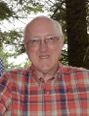 RICHARD E. REMSBURGGraduated Del Norte County HS – 1961Graduate of Warner Pacific College 1967Portland Christian HS – Basketball Coach 1966 – 2003OSAA 2A Boys Basketball Champions – 1992Coaching Record includes 500 plus winsPortland Christian HS AD – 35 yearsAss’t AD at Warner Pacific College 2003 – 2015Teaching, Coaching AD Career totaled Fifty Years